NO. 13419585GRASS FED LAMB 17% GROWERFOR GROWING SHEEP.MEDICATEDFor the prevention of coccidiosis caused by Eimeria ovina, Eimeria crandalis, Eimeria ovinoidalis (Eimeria ninakohlyakimovae), Eimeria parva and Eimeria intricata in sheep maintained in confinement.ACTIVE DRUG INGREDIENTLasalocid  .....................   30  g/tonGuaranteed Analysis* (This includes not more than   3.0  % equivalent non-protein nitrogen.)IngredientsPROCESSED GRAIN BY-PRODUCTS, ROUGHAGE PRODUCTS, MOLASSES PRODUCTS, CALCIUM CARBONATE, FORAGE PRODUCTS, AMMONIUM CHLORIDE, SALT, VITAMIN A SUPPLEMENT, ZINC SULFATE, MANGANESE SULFATE, MAGNESIUM OXIDE, ETHYLENEDIAMINE DIHYDRIODIDE, COBALT SULFATE, SODIUM SELENITE, FERROUS CARBONATE AND VITAMIN E SUPPLEMENT.Feeding DirectionsFeed continuously in complete feed at a rate of 1.0 to 4.6 pounds per head per day to provide not less than 15 mg nor more than 70 mg/head/day of Lasalocid, depending on bodyweight. Always provide plenty of clean fresh water for drinking.CAUTION: The safety of Lasalocid for use in unapproved species has not been established. Do NOT allow horses or other equines access to feeds containing Lasalocid as ingestion may be fatal. For Type A and Type B feeds (cattle and sheep): mix thoroughly with grain and/or roughage products prior to feeding. Feeding undiluted or having mixing errors may result in excess Lasalocid concentration which could be fatal to cattle and sheep.  In addition, inadequate mixing (recirculation or agitation) of liquid Type B feed may result in an excess Lasalocid concentration which could be fatal to cattle and sheep.LIMITATIONS: In Type C feeds; for sheep maintained in confinement; feed continuously in complete feed to provide not less than 15 mg nor more than 70 mg of lasalocid sodium activity per head per day depending on body weight.CAUTION: USE ONLY AS DIRECTED. FOR RUMINANTS (CATTLE, SHEEP AND GOATS) ONLY.Manufactured By:Hi-Pro Feeds LLCHome OfficeP.O. Box 519Friona, Texas 7903550 lbs (22.68 KG) NET WEIGHT13419585 12/21Crude Protein*     (Min.)17.0%Crude Fat (Min.)3.2%Crude Fiber (Max.)16.5%ADF (Max.)27.3%Calcium (Min.)1.1%Calcium (Max.)1.6%Phosphorus (Min.)0.5%Salt (Min.)0.5%Salt (Max.)1.0%Copper (Min.)11.0ppmSelenium (Min.)0.2ppmVitamin A (Min.)7,000IU/LB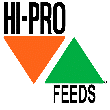 